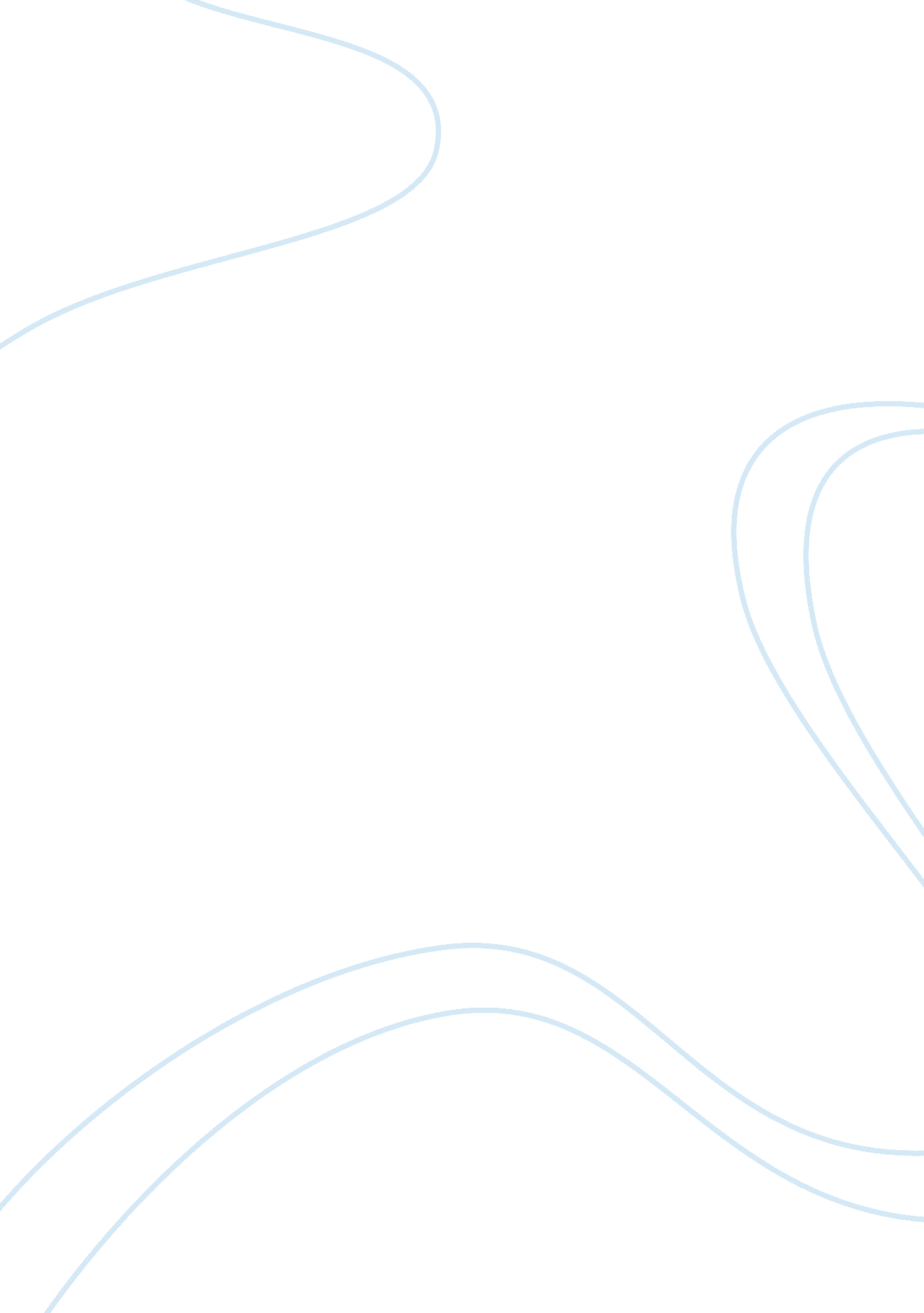 Health is more important than wealthHealth & Medicine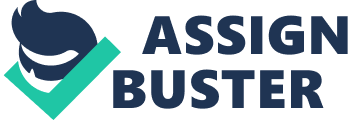 Anonymous: Some people believed thathealthis more important thanmoney, I also have the same concept as them. Money cannot buy health despite having the ability to acquire the best medical system however; money is earned throughhard work. If our health is affected, how would we be able to concentrate on our work to bring back the bacon home? Therefore is it vital that we remain healthy so that we can focus on our work to putfoodon the table. Health can also bring joy in our life for an example, imagine that you were overseas doing all sort of crazy thing while you being healthy but all of the sudden you fell ill not being able to spend your last few day in this wonderful trip . Wealth is on the wish list for many people through out the world but having a healthy longevity is their top wish. To grow to a ripe old age to see yourfamilytree grew is a memorable memory. Money is also known as the source of evil, it can cause dispute among family member when a sum of money is left behind without a will. Unlike money, it can do quite the opposite effect when a love one is gravely ill family member instead of quarrelling over the asset instead show love, concern finally yet importantly Care. Our ancestor being able to live to 60 years old is consider a sage and above all better than being wealthy. Nowadays there a rapid growth of competition in the market as the world is constantly changing thus people are fighting to keep their jobs and solve their bread and butter issue forgetting how important their health in a stressfulenvironment. Being Overworked can lead to health problem such as fatigue, increase chance of having hypertension and other health problems. But there are some health problem that is incurable take Human immunodeficiency Virus(HIV) despite nation pouring money into research it have yet find a cure. Money can be use for one personal lifestyle such as building a mansion with aswimmingpool but if one is in poor health how would he be able to use it? Therefore, I conclude that health is more important than money although money can bring joy to some people life but greed will one day overcome them turning them into a demon. 